Western Australia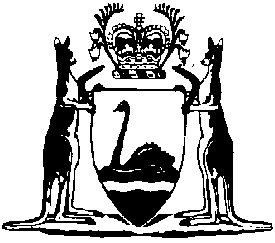 Country Taxi-cars (Fares and Charges) Regulations 1991Compare between:[01 Dec 2005, 01-g0-03] and [14 Jul 2006, 01-h0-05]Western AustraliaTransport Co-ordination Act 1966Country Taxi-cars (Fares and Charges) Regulations 19911.	Citation 		These regulations may be cited as the Country Taxi-cars (Fares and Charges) Regulations 1991 1.2.	Commencement 		These regulations shall come into operation on the day on which they are published in the Government Gazette 1.2A.	Terms used in these regulations		In these regulations, unless the contrary intention appears — 	“business entity” includes an individual, body corporate, trust or partnership, who or that carries on business;	“call out” means to arrange for the hiring of a taxi through a business entity (other than the driver) that, in the ordinary course of its business, arranges for taxis to meet persons who wish to hire a taxi.	[Regulation 2A inserted in Gazette 1 Dec 2005 p. 5793-4.]3.	Fares and charges 	(1)	Subject to this regulation where a taxi-car is hired in a portion of the State specified in Schedule the fares and charges to be taken or made for the hire of the taxi-car shall be those set out in Schedule in respect of that portion of the State.	(2)	This regulation does not apply to a taxi-car, which under the conditions attached to its licence may be operated as a private taxi-car.	(3)	The Off Meter rates specified in Schedule — 	(a)	shall apply to a journey which at any time is outside a 30 km radius; and	(b)	shall apply to the distances travelled by the taxi-car — 	(i)	where the point of engagement is within a 30 km radius — from the point of engagement to the destination and for the return journey by the nearest practicable route; and	(ii)	where the point of engagement is outside a 30 km radius — to the point of engagement, from the point of engagement to the destination and for the return journey by the nearest practicable route,		whether or not the taxi-car is occupied by a passenger during the whole of that journey.	(4)	In subregulation (3) “a 30 km radius” means a 30 km radius of the post office designated in the relevant taxi-car licence.	(5)	The hirer of a taxi-car shall pay any tolls and parking fees incurred during the hiring at the hirer’s request.4.	Evasion of fares and charges 	(1)	A person shall not evade or attempt to evade the payment of fares or charges for the hire of a taxi-car.	(2)	A taxi-car driver shall report any evasion or attempted evasion of the payment of or charge for a hiring of the taxi-car to the Director General as soon as is practicable.	[Regulation 4 amended in Gazette 24 December 2002 p. 6605.]5.	Separate fares 	(1)	An operator of a taxi-car shall not directly or indirectly tender for or enter into any arrangement for the carrying of passengers for separate fares unless required or authorised to do so by an authorised officer.	(2)	When the number of persons requiring the use of a taxi-car at any location exceeds the number of taxi-cars available, or in any other circumstances in which service to the public so warrants, an authorised officer may require or authorise the operator of any taxi-car to carry passengers at separate fares on the conditions that, in respect of any journey — 	(a)	the original hirer has no objection to the operator of the taxi-car accepting in respect of that journey other passengers by way of separate hirings; and	(b)	the hirers are travelling to destinations that are in the same locality or in the same direction.	(3)	When passengers are carried in a taxi-car for separate fares each separate hirer may, at his destination, be charged 75% of the amount of the fare then recorded on the taximeter, or if the taxi-car is not fitted with a taximeter, 75% of the amount of the fare that would be payable at that time if the taxi-car were being used for the carriage of a hirer or hirers for a single fare.6.	Fare schedule card 	(1)	The owner of a taxi-car shall have in the vehicle a schedule issued by the Director General detailing the rates and charges to be paid by the hirer and the driver shall make the schedule available to the hirer at his request.	(2)	A person shall not drive a taxi-car in which the schedule referred to in subregulation (1) is not carried.7.	Offences 		A person who contravenes or fails to comply with any of these regulations commits an offence and is liable to a penalty — 	(a)	for a first offence, to a fine not exceeding $100; and	(b)	for a second or subsequent offence, to a fine not exceeding $200.8.	Repeal 		Part VI of the Transport (Country Taxi-car) Regulations 1982 is repealed.Schedule 1 — Fees and Charges[r. 3]Part 1 — Goldfields Region 	Brief Description 		Includes all towns south of the Mid West region’s southern border, other than the Metropolitan area and the South West region. The western border abuts the eastern edge of the Metropolitan taxi area, then curves east above Narrogin towards Norseman, and then turns south to midway between Albany and Esperance (see map).	Major towns 		These major towns and cities are specified for the purposes of regulation 3(1) as being within the Goldfields Region 		Kambalda — (Shire of Coolgardie)		Esperance — (Shire of Esperance)		Kalgoorlie & Boulder — (City of Kalgoorlie/Boulder)		Leonora — (Shire of Leonora)		Merredin — (Shire Merredin)		Northam — (Town of Northam & Shire of Northam)		Southern Cross — (Shire of Yilgarn)		York — (Shire of York)	Metered rates Off meter rates Other charges	[Part 1 amended in Gazette 24 Dec 2003 p. 5267-8; 10 Dec 2004 p. 5912; 21 Jan 2005 p. 271; 1 Dec 2005 p. 5794-5.]Part 2 — Kalbarri Region 	Brief description 		The town of Kalbarri and its immediate environs (see map).	Town 		The following town is specified for the purposes of regulation 3(1) as the Kalbarri Region 		KalbarriMetered rates Off meter rates Other charges	[Part 2 amended in Gazette 24 Dec 2003 p. 5268; 10 Dec 2004 p. 5912-13; 21 Jan 2005 p. 271-2; 1 Dec 2005 p. 5795-6.]Part 3 — Kimberley Region 	Brief Description 		Includes all towns north of a line extending approximately west-east across the State, commencing immediately south of Broome, then south of Fitzroy Crossing, and Halls Creek through to the border with the Northern Territory (see map).	Major towns 		These major towns are specified for the purposes of regulation 3(1) as being within the Kimberley Region 		Broome — (Shire of Broome)		Derby & Fitzroy Crossing — (Shire of Derby/West Kimberley)		Halls Creek — (Shire of Halls Creek)		Kununurra &Wyndham — (Shire of Wyndham/East Kimberley)Metered rates Off meter rates Other charges	[Part 3 amended in Gazette 24 Dec 2003 p. 5269; 10 Dec 2004 p. 5913; 21 Jan 2005 p. 272; 1 Dec 2005 p. 5796-7.]Part 4 — Mid West Region 	Brief Description 		Includes all towns (other than Kalbarri*) south of the Pilbara region border to a line commencing at, and curving from, the outside edge of the Metropolitan taxi area extending approximately diagonally to just north of Leonora and Laverton and then due east to the South Australian border (see map).	Major towns/cities 		These major towns and cities are specified for the purposes of regulation 3(1) as being within the Mid West Region 		Dandaragan & Jurien — (Shire of Dandaragan)		Geraldton — (City of Geraldton & environs)		Irwin & Dongara — (Shire of Irwin)		Northampton — (Shire of Northampton)		*Note: Part 2 gives a separate rate for KalbarriMetered rates Off meter rates Other charges	[Part 4 amended in Gazette 24 Dec 2003 p. 5269-70; 10 Dec 2004 p. 5913-14 ; 21 Jan 2005 p. 273; 1 Dec 2005 p. 5798-9.]Part 5 — Pilbara Region 	Brief Description 		Includes all towns south of the Kimberley region border to a line extending east-west across the State, above Cue (see map).	Major towns 		These major towns are specified for the purposes of regulation 3(1) as being within the Pilbara Region 		Carnarvon — (Shire of Carnarvon)		Dampier, Roebourne, Karratha & Wickham — (Shire of Roebourne)		Denham — (Shire of Shark Bay)		Exmouth — Shire of Exmouth)		Meekatharra — (Shire of Meekatharra)		Newman — (Shire of East Pilbara)		Port Hedland — (Town of Port Hedland)		Tom Price & Onslow — (Shire of Ashburton)Metered rates Off meter rates Other charges	[Part 5 amended in Gazette 24 Dec 2003 p. 5270; 10 Dec 2004 p. 5914; 21 Jan 2005 p. 273-4; 1 Dec 2005 p. 5799-800.]Part 6 — South West Region 	Brief Description 		Comprises the south-west corner of the State immediately below the Metropolitan taxi area, bounded by the borders of the Metropolitan taxi area and the western border of the Goldfields region (see map).	Major towns/cities 		These major towns and cities are specified for the purposes of regulation 3(1) as being within the South West Region 		Albany — (City of Albany)		Augusta & Margaret River — (Shire of Augusta-Margaret River)		Boddington — (Shire of Boddington)		Bridgetown & Greenbushes — (Shire of Bridgetown/Greenbushes)		Bunbury — (District of Bunbury)		Busselton — (Shire of Busselton)		Collie — (Shire of Collie)		Denmark — (Shire of Denmark)		Donnybrook — (Shire of Donnybrook)		Dunsborough — (District of Dunsborough)		Harvey — (Shire of Harvey)		Katanning — (Shire of Katanning)		Kojonup — (Shire of Kojonup)		Mandurah — (City of Mandurah)		Manjimup — (Shire of Manjimup)		Mount Barker — (Shire of Plantagenet)		Narrogin — (Town of Narrogin & Shire of Narrogin)		Pinjarra — (Shire of Murray)		Wagin — (Shire of Wagin)		Waroona — (Shire of Waroona)Metered rates Off meter rates Other charges	[Part 6 amended in Gazette 24 Dec 2003 p. 5271; 10 Dec 2004 p. 5915 ; 21 Jan 2005 p. 274; 1 Dec 2005 p. 5800-1.]MapMap showing the regions set out in this Schedule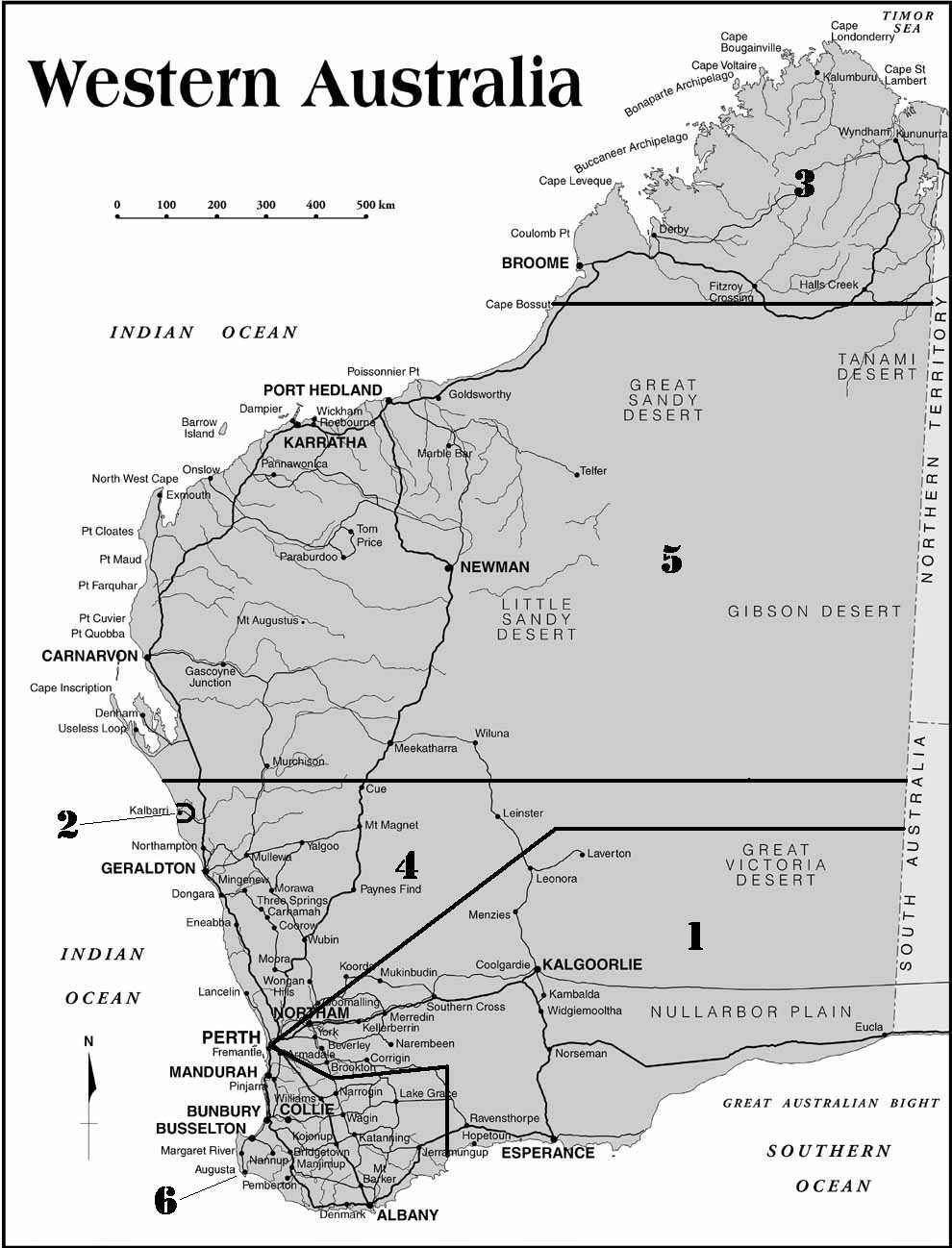 	[Schedule 1 inserted in Gazette 28 March 2000 pp.1688-94; amended in Gazette 20 June 2000 pp.3072-5; 21 November 2000 pp.6326-9; 24 December 2002 p. 6606; 24 Dec 2003 p. 5267-71 ; 21 Jan 2005 p. 271-4.]Notes1	This is a compilation of the Country Taxi-cars (Fares and Charges) Regulations 1991 and includes the amendments made by the other written laws referred to in the following table.  Compilation tableFlagfallDistance rate Detention Tariff 1	Monday to Friday	6 a.m. to 6 p.m.$3.20$1.32/km$37.00/hourTariff 2	All other times$4.60$1.32/km$37.00/hourTariff 3	When carrying 5 or more passengers (if the vehicle was manufactured to carry 6 or more adult passengers)




$4.60




$1.91/km




$57.35/hourDistance rate
(during hiring and for forward or return journey)DetentionWhen carrying less than 5 passengers
$0.84/km
$37.00/hourWhen carrying 5 or more passengers (if the vehicle was manufactured to carry 6 or more adult passengers)




$1.26/km




$57.35/hourCleaning	(when soiled during hiring — for time required to clean)
$37.00/hour Call out fee$1.00SurchargeChristmas Day —	midnight to midnight$3.85New Year’s Eve —	6 p.m. New Year’s Eve 	to 6 a.m. New Year’s Day
$4.30FlagfallDistance rate Detention Tariff 1	Monday to Friday	6 a.m. to 6 p.m.$3.20$1.31/km$37.00/hourTariff 2	All other times$4.60$1.31/km$37.00/hourTariff 3	When carrying 5 or more passengers (if the vehicle was manufactured to carry 6 or more adult passengers)




$4.60




$1.93/km




$57.35/hourDistance rate
(during hiring and for forward or return journey)DetentionWhen carrying less than 5 passengers
$0.79/km
$37.00/hourWhen carrying 5 or more passengers (if the vehicle was manufactured to carry 6 or more adult passengers)




$1.19/km




$57.35/hourCleaning	(when soiled during hiring — for time required to clean)
$37.00/hour Call out fee$1.00SurchargeChristmas Day —	midnight to midnight$3.85New Year’s Eve —	6 p.m. New Year’s Eve 	to 6 a.m. New Year’s Day$4.30FlagfallDistance rate Detention Tariff 1	Monday to Friday	6 a.m. to 6 p.m.$3.20$1.70/km$37.00/hourTariff 2	All other times$4.60$1.70/km$37.00/hourTariff 3	When carrying 5 or more passengers (if the vehicle was manufactured to carry 6 or more adult passengers)




$4.60




$2.50/km




$57.35/hourDistance rate
(during hiring and for forward or return journey)DetentionWhen carrying less than 5 passengers
$0.96/km
$37.00/hourWhen carrying 5 or more passengers (if the vehicle was manufactured to carry 6 or more adult passengers)




$1.44/km




$57.35/hourCleaning	(when soiled during hiring — for time required to clean)
$37.00/hour Call out fee$1.00SurchargeChristmas Day —	midnight to midnight$3.85New Year’s Eve —	6 p.m. New Year’s Eve 
to 6 a.m. New Year’s Day
$4.30FlagfallDistance rate Detention Tariff 1	Monday to Friday	6 a.m. to 6 p.m.$3.20$1.29/km$37.00/hourTariff 2	All other times$4.60$1.29/km$37.00/hourTariff 3	When carrying 5 or more passengers (if the vehicle was manufactured to carry 6 or more adult passengers)




$4.60




$1.92/km




$57.35/hourDistance rate
(during hiring and for forward or return journey)DetentionWhen carrying less than 5 passengers
$0.79/km
$37.00/hourWhen carrying 5 or more passengers (if the vehicle was manufactured to carry 6 or more adult passengers)




$1.19/km




$57.35/hourCleaning	(when soiled during hiring — for time required to clean)
$37.00/hour Call out fee$1.00SurchargeChristmas Day —	midnight to midnight$3.85New Year’s Eve —	6 p.m. New Year’s Eve 	to 6 a.m. New Year’s Day$4.30FlagfallDistance rate Detention Tariff 1	Monday to Friday	6 a.m. to 6 p.m.$3.20$1.73/km$37.00/hourTariff 2	All other times$4.60$1.73/km$37.00/hourTariff 3	When carrying 5 or more passengers (if the vehicle was manufactured to carry 6 or more adult passengers)




$4.60




$2.56/km




$57.35/hourDistance rate
(during hiring and for forward or return journey)DetentionWhen carrying less than 5 passengers
$0.94/km
$37.00/hourWhen carrying 5 or more passengers (if the vehicle was manufactured to carry 6 or more adult passengers)




$1.41/km




$57.35/hourCleaning	(when soiled during hiring — for time required to clean)
$37.00/hour Call out fee$1.00SurchargeChristmas Day —	midnight to midnight$3.85New Year’s Eve —	6 p.m. New Year’s Eve 	to 6 a.m. New Year’s Day$4.30FlagfallDistance rate Detention Tariff 1	Monday to Friday	6 a.m. to 6 p.m.$3.20$1.29/km$37.00/hourTariff 2	All other times$4.60$1.29/km$37.00/hourTariff 3	When carrying 5 or more passengers (if the vehicle was manufactured to carry 6 or more adult passengers)




$4.60




$1.93/km




$57.35/hourDistance rate
(during hiring and for forward or return journey)DetentionWhen carrying less than 5 passengers
$0.79/km
$37.00/hourWhen carrying 5 or more passengers (if the vehicle was manufactured to carry 6 or more adult passengers)




$1.19/km




$57.35/hourCleaning	(when soiled during hiring — for time required to clean)
$37.00/hour Call out fee$1.00SurchargeChristmas Day —	midnight to midnight$3.85New Year’s Eve —	6 p.m. New Year’s Eve 	to 6 a.m. New Year’s Day$4.30CitationGazettalCommencementCountry Taxi-cars (Fares and Charges) Regulations 199119 Apr 1991 p. 1815-2019 Apr 1991Country Taxi-cars (Fares and Charges) Amendment Regulations 199112 Jul 1991 p. 3484-612 Jul 1991Country Taxi-cars (Fares and Charges) Amendment Regulations (No. 2) 19912 Aug 1991 p. 4080-12 Aug 1991Country Taxi-cars (Fares and Charges) Amendment Regulations (No. 3) 19916 Sep 1991 p. 4717-186 Sep 1991Country Taxi-cars (Fares and Charges) Amendment Regulations (No. 4) 199111 Oct 1991 p. 5236-711 Oct 1991Country Taxi-cars (Fares and Charges) Amendment Regulations (No. 5) 199129 Nov 1991 p. 6044-529 Nov 1991Country Taxi-cars (Fares and Charges) Amendment Regulations 199214 Aug 1992 p. 4068-914 Aug 1992Country Taxi-cars (Fares and Charges) Amendment Regulations 19931 Oct 1993 p. 5394-54 Oct 1993 (see r. 2)Country Taxi-cars (Fares and Charges) Amendment Regulations 19944 Mar 1994 p. 8994 Mar 1994Country Taxi-cars (Fares and Charges) Amendment Regulations (No. 2) 199410 Jun 1994 p. 2418-913 Jun 1994 (see r. 2)Country Taxi-cars (Fares and Charges) Amendment Regulations (No. 3) 199430 Sep 1994 p. 5057-83 Oct 1994 (see r. 2)Country Taxi-cars (Fares and Charges) Amendment Regulations 199530 Jun 1995 p. 2696-73 Jul 1995 (see r. 2)Country Taxi-cars (Fares and Charges) Amendment Regulations 199623 Feb 1996 p. 683-423 Feb 1996Country Taxi-cars (Fares and Charges) Amendment Regulations (No. 2) 199623 Feb 1996 p. 685-723 Feb 1996Country Taxi-cars (Fares and Charges) Amendment Regulations (No. 3) 19967 Jun 1996 p. 24237 Jun 1996Country Taxi-cars (Fares and Charges) Amendment Regulations 200028 Mar 2000 p. 1688-9428 Mar 2000Country Taxi-cars (Fares and Charges) Amendment Regulations (No. 2) 200020 Jun 2000 p. 3071-51 Jul 2000 (see r. 2)Country Taxi-Cars (Fares and Charges) Amendment Regulations (No. 3) 200021 Nov 2000 p. 6326-921 Nov 2000Country Taxi-cars (Fares and Charges) Amendment Regulations 200224 Dec 2002 p. 6605-624 Dec 2002Country Taxi-cars (Fares and Charges) Amendment Regulations 200324 Dec 2003 p. 5267-7124 Dec 2003Country Taxi-cars (Fares and Charges) Amendment Regulations 200410 Dec 2004 p. 5911-1510 Dec 2004Country Taxi-cars (Fares and Charges) Amendment Regulations 200521 Jan 2005 p. 270-421 Jan 2005Country Taxi-cars (Fares and Charges) Amendment Regulations (No. 3) 20051 Dec 2005 p. 5791-8011 Dec 2005